Klasse 1 – 3 Schüler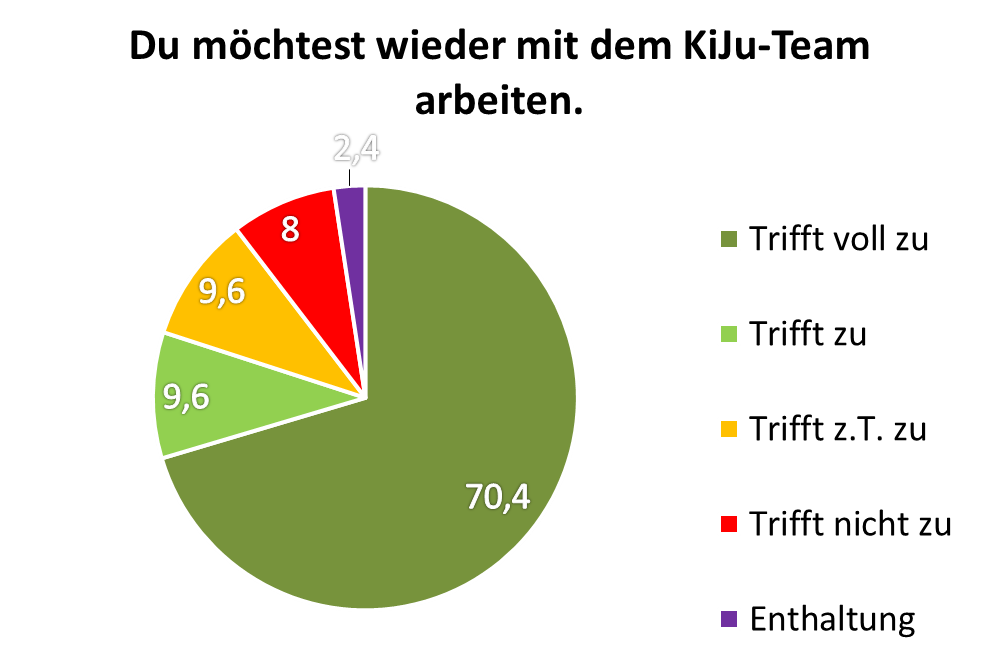 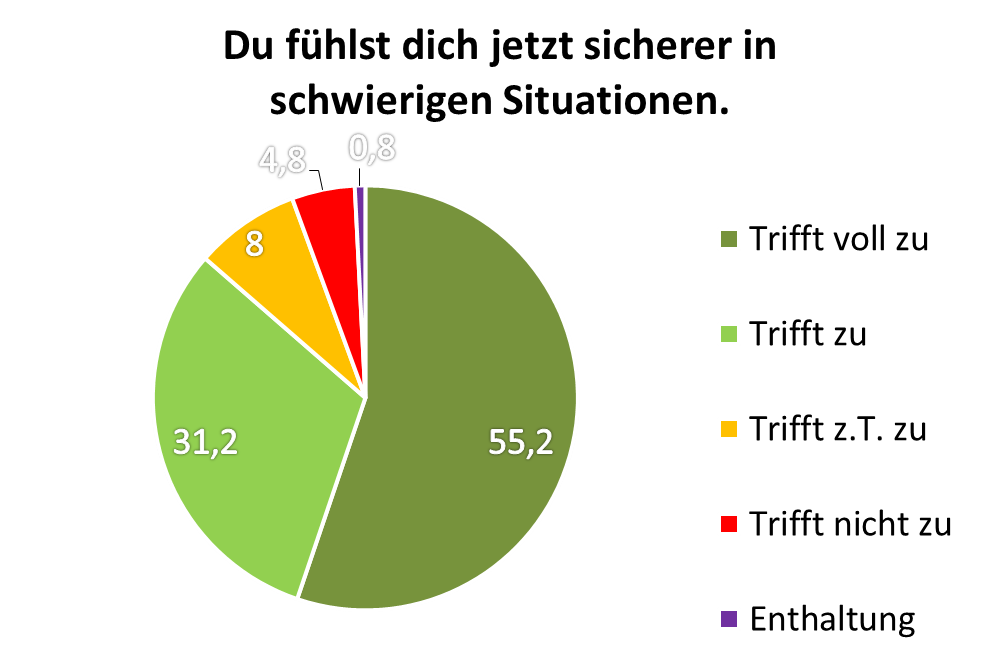 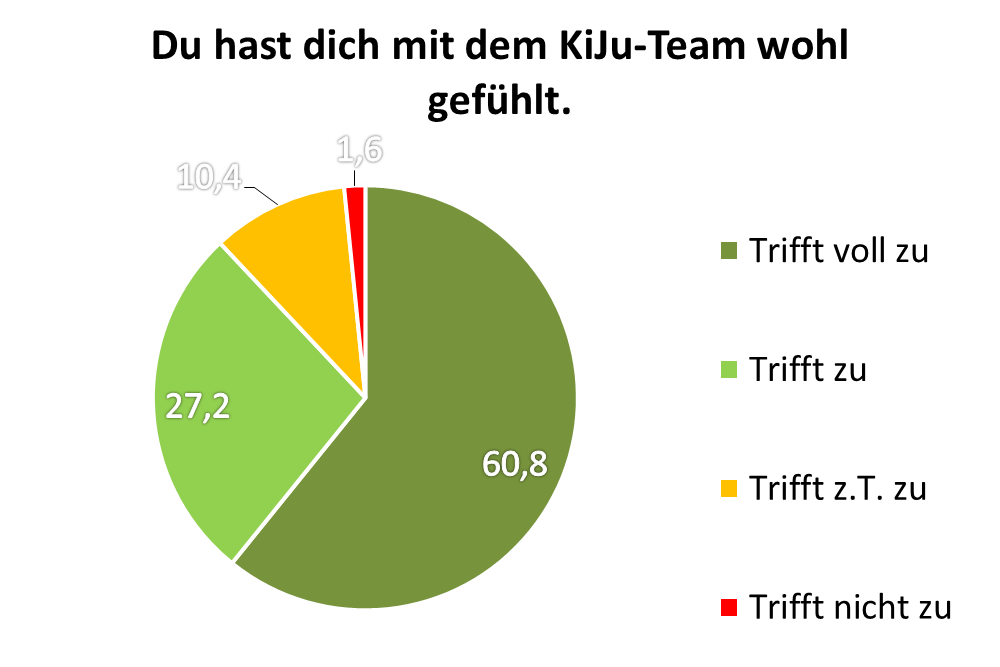 